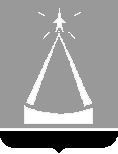                                    ГЛАВА ГОРОДА ЛЫТКАРИНО МОСКОВСКОЙ ОБЛАСТИ                                       ПОСТАНОВЛЕНИЕ                                                             __14.06.2017__ № ___353-п_____                                                                 г. ЛыткариноОб организации посещения  учащимися  муниципальных и государственных образовательных учреждений, находящихся на территории города Лыткарино, Федерального государственного автономного учреждения «Военно-патриотический парк культуры и отдыха Вооруженных Сил Российской Федерации «Патриот» в 2017 годуВ целях реализации подпрограммы 2 «Развитие системы отдыха и оздоровления детей и организация трудовой занятости подростков города Лыткарино в период школьных каникул» муниципальной программы «Молодое поколение города Лыткарино» на 2017-2021 годы, утверждённой постановлением Главы города Лыткарино от 30.12.2016 № 901-п (с изменениями и дополнениями), и организации отдыха детей в каникулярное время в 2017 году,  постановляю:	1. Утвердить Порядок предоставления путёвок (билетов) учащимся муниципальных и государственных образовательных учреждений, находящихся на территории города Лыткарино, на посещение Федерального государственного автономного учреждения «Военно-патриотический парк культуры и отдыха Вооруженных Сил Российской Федерации «Патриот» в 2017 году (прилагается).2. Председателю МКУ «Комитет по делам культуры, молодежи, спорта и туризма города Лыткарино» (О.В. Кленова) обеспечить опубликование настоящего постановления в установленном порядке и размещение на официальном сайте города Лыткарино в сети «Интернет».3. Контроль за исполнением настоящего постановления возложить на первого заместителя Главы Администрации города Лыткарино Л.С. Иванову.                                                                                                               Е.В. Серёгин                                                                                        УТВЕРЖДЁН                                                                                  Постановлением Главы                                                                                                          города Лыткарино	                                                 от   14.06.2017    №353-пПорядок предоставления путёвок (билетов) учащимся муниципальных и государственных образовательных учреждений, находящихся на территории города Лыткарино, на посещение Федерального государственного автономного учреждения «Военно-патриотический парк культуры и отдыха Вооруженных Сил Российской Федерации 
«Патриот» в 2017 году1. Настоящий Порядок разработан в целях реализации подпрограммы 2 «Развитие системы отдыха и оздоровления детей и организация трудовой занятости подростков города Лыткарино в период школьных каникул» муниципальной программы «Молодое поколение города Лыткарино» на 2017-2021 годы, утверждённой постановлением Главы города Лыткарино от 30.12.2016 № 901-п (с изменениями и дополнениями), и организации отдыха детей в каникулярное время в 2017 году. 2. Путевки (билеты) на посещение Федерального государственного автономного учреждения «Военно-патриотический парк культуры и отдыха Вооруженных Сил Российской Федерации «Патриот» (далее – путевка 
(билет) в 2017 году предоставляются учащимся муниципальных и государственных образовательных учреждений, находящихся на территории города Лыткарино,  бесплатно.3. В целях формирования списков учащихся, желающих посетить Федеральное государственное автономное учреждение «Военно-патриотический парк культуры и отдыха Вооруженных Сил Российской Федерации «Патриот»  (далее – Список), законные представители (родители, усыновители или опекуны) обращаются в муниципальное или государственное образовательное учреждение, находящееся на территории Лыткарино, в котором обучается ребенок, с:- заявлением  о предоставлении путевки (билета) по форме согласно Приложению, копией документа удостоверяющего личность законного представителя  в двух экземплярах;- копией паспорта или свидетельства о рождении ребенка в двух экземплярах.- копией полиса обязательного медицинского страхования ребенка;- медицинской справкой по форме 079/у (утверждена приказом Минздрава России от 15.12.2014 № 834н); 4. Руководитель муниципального или государственного образовательные учреждения, находящихся на территории города Лыткарино,  направляет ходатайство, о предоставлении путёвок (билетов) учащимся муниципальных и государственных образовательных учреждений, находящихся на территории города Лыткарино, (с приложением документов в соответствии с п.3. настоящего Порядка), на имя председателя Координационного совета, Первого заместителя Главы Администрации города Лыткарино Людмилы Сергеевны Ивановой.	5. Путевки (билеты) оплачиваются Администрацией города Лыткарино, согласно Контракту от 29.05.2017 № 72-д за счет средств, предусмотренных в бюджете города Лыткарино на мероприятия по организации отдыха детей в каникулярное время.	6. Стоимость путёвки (билета) составляет 31600 (Тридцать одна тысяча шестьсот) рублей 00 копеек.7. Вопрос о предоставлении бесплатных путевок (билетов) рассматривается на заседании Координационного совета по организации отдыха и оздоровления детей и подростков г.Лыткарино (далее – Координационный совет).8. Учащиеся обеспечиваются бесплатными путевками (билетами), исходя из даты подачи заявления, указанного в пункте 3 настоящего Порядка. 9. Утвержденный список учащихся на получение бесплатных путевок (билетов) в течение 3 рабочих дней Координационным советом передается в МКУ «Комитет по делам культуры, молодёжи, спорта и туризма города Лыткарино» для организации работы по выдаче путевок (билетов).10. Путёвка (билет) выдаётся законному представителю до заезда учащегося в  Федеральное государственное автономное учреждение «Военно-патриотический парк культуры и отдыха Вооруженных Сил Российской Федерации «Патриот» при предоставлении в отдел по делам молодёжи и массовых мероприятий МКУ «Комитет по делам культуры, молодёжи, спорта и туризма города   Лыткарино»  по  адресу: г. Лыткарино,  ул. Первомайская,  д.20/10 справки о санитарно-эпидемиологическом окружении ребенка по месту жительства, выданной не ранее, чем за три дня до отъезда ребенка в оздоровительное учреждение.11. В целях финансирования расходов на оплату путёвок (билетов) в Федеральное Государственное Автономное учреждение «Военно-патриотический парк культуры и отдыха Вооруженных Сил Российской Федерации «Патриот» Администрация города Лыткарино в установленном порядке предоставляет в Финансовое управление города Лыткарино заявку на финансирование данных расходов.12.  Финансовое управление города Лыткарино после проведения проверки предоставленных документов в установленном порядке проводит санкционирование оплаты денежных обязательств за счёт средств городского бюджета на мероприятия по организации отдыха детей в каникулярное время.13. Отдел бухгалтерского учёта и отчётности Администрации города Лыткарино предоставляет отчёт об использовании средств городского бюджета на мероприятия по организации отдыха детей в каникулярное время ежемесячно до 3 числа месяца, следующего за отчётным, с нарастающим итогом в Финансовое управление города Лыткарино. Приложение к Порядку предоставления путёвок (билетов) учащимся муниципальных и государственных образовательных учреждений, находящихся на территории города Лыткарино,  на посещение Федерального государственного автономного учреждения «Военно-патриотический парк культуры и отдыха Вооруженных Сил Российской Федерации «Патриот» в 2017 годуРуководителю образовательного учреждения          ____________________________от _____________________________________________________________,являющегося законным представителем__________________________________(Ф.И.О ребенка)адрес:___________________________________________________________             тел. ______________________ЗаявлениеПрошу Вас предоставить бесплатную путевку (билет) для моего ребенка, _______________________________________________________________,  (Ф.И.О.)дата рождения _______________, на посещение Федерального Государственного Автономного учреждения «Военно-патриотический парк культуры и отдыха Вооруженных Сил Российской Федерации «Патриот» в 2017 году.	Согласен (на) на обработку персональных данных (сбор, систематизацию, накопление, хранение, уточнение (изменение), использование,) своей Фамилии, Имени, Отчества, адреса регистрации, телефона и Фамилии, Имени, Отчества, даты рождения моего несовершеннолетнего ребёнка. 	___________________                         __________________ / _______________________/                  (дата)                                                                (подпись)                                 (расшифровка)